「打造成就孩子出類拔萃的教室」12 年國教課綱家長說明座談會 (桃園場次)壹、計畫緣起一、家長客觀條件落差大，對教育專業、教育語彙、教育行為陌生家長與一般社會大眾相同，對於教育是陌生的，對學校事務陌生，對教育專有名詞；教育的觀念；教育的理念與思想也都陌生。 十二年國教總綱設定的課程，以素養導向為核心規劃，翻轉多年能力導向的課程觀念與習慣用語，不管是「自主行動」等觀念、教學經營上對家長或社會大眾而言幾乎是全新且陌生的新課程。而且新課綱更在實務上賦予家長參與學校課程的任務，家長必需參與學校辦理的教師公開觀課，家長在學校教育的角色得從單純的旁觀圈外人，轉型為共同承擔的學習協助者。二、設計摘要式、生活化、 互動式、 生活圈案例、社群延伸互動等五項特質的宣導用小組的力量，合作宣導的方式，用最親近的說法，家常化，一般性的語言來描述政策，降低家長理解門檻，分眾、分版、分場的課綱宣導；加上現場提供細膩充足的素養學習案例與現場的素養學習親身體驗，讓家長眼見為憑的感受，才是家長宣導最重要的樣貌。所以，家長的總綱宣導與社會對話與與一般宣導宜分眾、分版、分場處理，更得使用庶民化，親近社會現場的語言，透過已認證的講師，使用公播版宣講資料，方能讓家長聽懂課綱，進一步支持課綱實施。貳、計畫目的一、結合各地區團體辦理家長宣導，建立各直轄市、縣（市）政府的十二年國民基本教育課綱    家長宣導網絡，提升各級家長團體課綱理解與配合的能力。二、有效補強各縣市與學校宣導強度，提升家長參與課綱實踐的實務能力。三、整合各地區的家長團體辦理部分跨區、跨校的宣講，不只有效補強各縣市與學校宣導強度，也強化在地家長組織的課綱認知。參、辦理單位指導單位：教育部國教署主辦單位：台灣家長教育聯盟承辦單位：桃園市高中小學家長協會 (平鎮分會)協辦單位：桃園市政府教育局、桃園市立平興國中肆、 辦理時間地點內容一、參加對象：國中小階段家長及教育人員，約45-60人二、時間：2019年01月12日 09:00~12:30 三、地點：桃園市立平興國中 視聽教室
(桃園市平鎮區環南路300號，地圖：http://bit.ly/2EKg3hm)四、宣講講師：由全台通過核心講師培訓認證並經國教署公告的講師2~4位，以教育人員與家長組合的合作方式進行宣講。五、宣講內容：1.以教育部核定之公播版簡報為宣講內容，對十二年國教課綱制訂的源起、整體內容、核心理念、改變等，以家長聽得懂的語言做精確的宣講，並加入演示素養教學案例。2.綜合座談則邀請縣市教育局/處、學校、教師、家長團體等代表，與現場家長進行深度對話。除了對家長釋疑，也收集家長的意見與疑慮，作為地方、中央推行課綱時的參考。六、課程安排伍、其他注意事項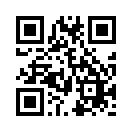 一、報名方式：由https://bit.ly/2CyBa4V 或右方掃描碼報名。額滿為止， 承辦單位有權視情況決定接受報名與否。二、手冊印製、問卷、海報等行政作業，由台灣家長教育聯盟統一製作。三、相關經費〈餐點、場地、講師等〉由台灣家長教育聯盟專案經費支應。四、說明會辦理完成，承辦單位請於二週內回傳台家盟：1. 講師領據；2. 每位講師至少一張宣講照片；3. 聽眾簽到表：4. QA整理表或回饋表等資料。五、其他事宜請洽台灣家長教育聯盟秘書處。02-23685900或contact@tpea999.org.tw時間內容主講人/主持人08:45~09:00報到及領取資料報到及領取資料09:00~09:10開幕式教育局處代表/課綱核心講師/桃園市高中小學家長協會/桃園市立平興國中/台灣家長教育聯盟09:10~09:40關鍵時刻  我們需要改變制定新課綱的迫切與需要課綱核心講師09:40~10:10揭開面紗  一窺全貌新課綱的核心理念課綱核心講師10:10~10:40看見更美好的風景素養導向學習案例分享課綱核心講師10:40~10:50茶敘10:50~11:20素養導向學習體驗課綱核心講師11:20~11:50家長觀課要領課綱核心講師11:50~12:30綜合座談—家長應該做的事教育局處代表/課綱核心講師/桃園市高中小學家長協會/桃園市立平興國中/台家盟代表